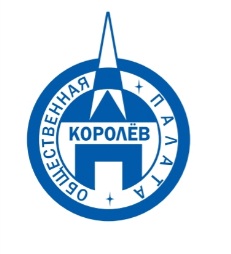 Общественная палата
    г.о. Королёв МО                ул.Калинина, д.12/6Акт
осмотра санитарного содержания контейнерной площадки (КП) 
согласно новому экологическому стандартуМосковская обл. «16» октября 2019 г.г.о.Королев, мкр. Юбилейный, ул. Глинкина д.3 .________________________________                                                            (адрес КП)Комиссия в составе:  Кошкиной Любови Владимировны, -  председателя комиссии,                      Сильянова Тамара Александровна  – член комиссии,Пустохин Алексей Александрович – консультант-эксперт комиссии.По КП г.о.Королев, мкр. Юбилейный, ул. Глинкина, д.3:Результаты осмотра состояния КП комиссией:	Прочее /примечания/выводы: Визуальный осмотр показал: контейнерная площадка (КП) оборудована в соответствии с действующим законодательством. Два блока КП ограждены с трёх сторон, серые контейнеры нового образца и один синий сетчатый стоят на твердом асфальтобетонном покрытии под крышей с водонепроницаемым покрытием. Есть график вывоза мусора и информационные наклейки на серых и синем контейнерах. На площадке стоит бункер для крупногабаритного мусора. Нарушений вывоза мусора по нормам СанПиН не зафиксировано.Есть замечание: бункер для КГМ выставлен с нарушением - частично вне площадки, что затрудняет проезд автотранспорта и проход пешеходов. По результатам проверки составлен АКТ.Приложение: фотоматериалПодписи: 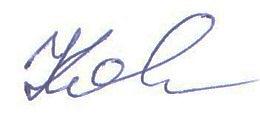 Кошкина Л.В.  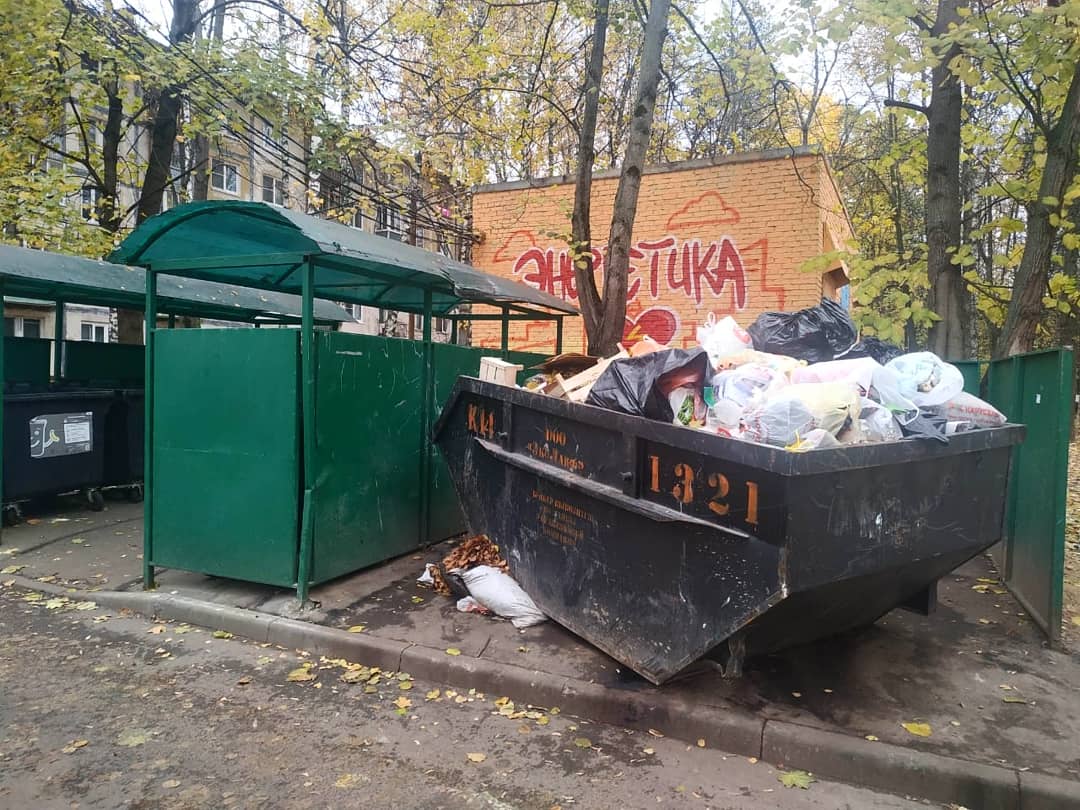 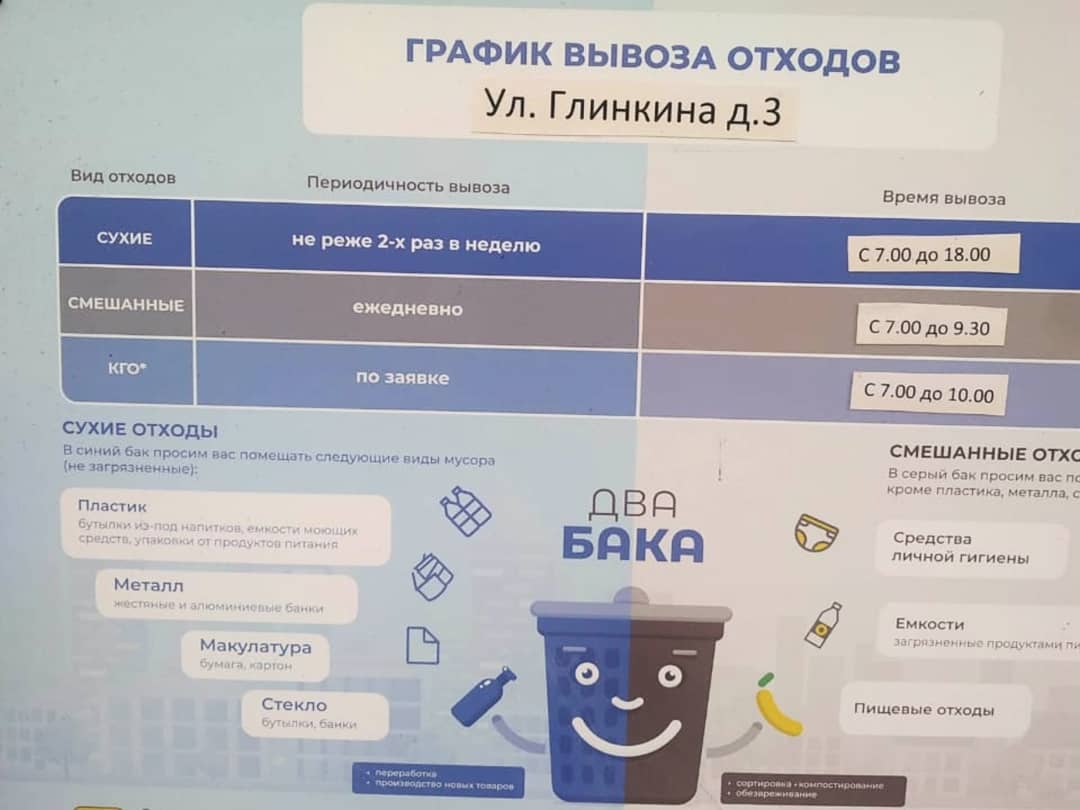 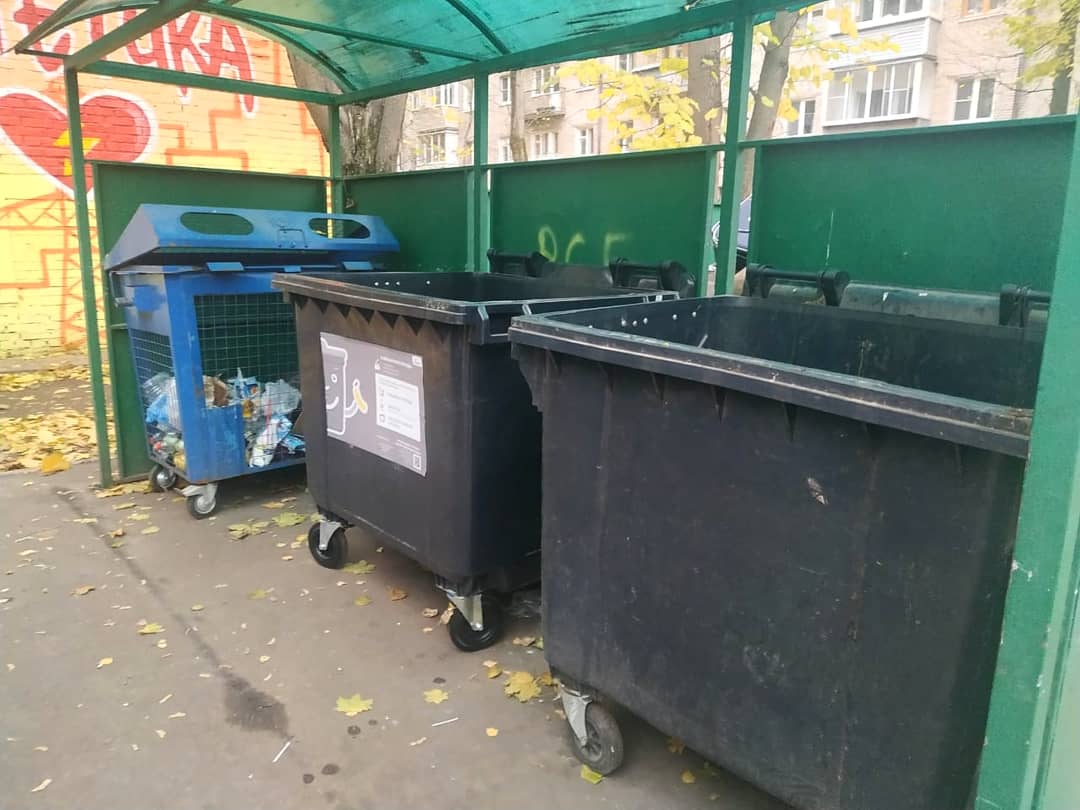 №Критерии оценки контейнерной площадкиБез нарушенийНарушения1Наполнение баков+2Санитарное состояние+3Ограждение с крышей (серые баки под крышей) +4Твёрдое покрытие площадки+5Наличие серых/синих контейнеров (количество)	4/16Наличие контейнера под РСО (синяя сетка)17График вывоза и контактный телефон+8Информирование (наклейки на баках как сортировать)+9Наличие крупногабаритного мусора+